УКРАЇНАЧЕРНІВЕЦЬКА ОБЛАСНА ДЕРЖАВНА АДМІНІСТРАЦІЯЧЕРНІВЕЦЬКА ОБЛАСНА ВІЙСЬКОВА АДМІНІСТРАЦІЯРОЗПОРЯДЖЕННЯ“____” ________ 2023 року                  Чернівці                                №___________Про затвердження Правил плавання для малих, спортивних суден і водних мотоциклів та використання засобів для розваг на воді у Чернівецькій областіВідповідно до частин першої та третьої статті 6, пункту 12 частини першої статті 20, частин третьої та шостої статті 41 Закону України «Про місцеві державні адміністрації», пункту 2 частини сьомої статті 5 та частини третьої статті 34 Закону України «Про внутрішній водний транспорт», пункту 8 частини шостої статті 15 Закону України «Про правовий режим воєнного стану», Указу Президента України від 24 лютого 2022 року № 64/2022 «Про введення воєнного стану в Україні», Указу Президента України від 24 лютого 2022 року № 68/2022 «Про утворення військових адміністрацій», на виконання пункту 2 наказу Міністерства інфраструктури України від 07 липня 2022 року № 493 «Про затвердження Типової форми місцевих правил плавання для малих, спортивних суден і водних мотоциклів та використання засобів для розваг на воді», зареєстрованого в Міністерстві юстиції України 12 серпня 2022 року за № 913/38249, з метою встановлення вимог до використання на водних об’єктах малих, спортивних суден, водних мотоциклів та засобів для розваг на воді, розміщення плавучих споруд у Чернівецькій областіЗОБОВ’ЯЗУЮ:1. Затвердити Правила плавання для малих, спортивних суден і водних мотоциклів та використання засобів для розваг на воді у Чернівецькій області, що додаються.2. Управління інфраструктури, капітального будівництва та експлуатації доріг Чернівецької обласної державної адміністрації спільно з юридичним управлінням Чернівецької обласної державної адміністрації забезпечити подання цього розпорядження на державну реєстрацію до Західного міжрегіонального управління Міністерства юстиції.3. Це розпорядження набирає чинності після державної реєстрації в Західному міжрегіональному управлінні Міністерства юстиції з дня його офіційного опублікування.4. Контроль за виконанням цього розпорядження покласти на заступника голови Чернівецької обласної державної адміністрації Олександра Янкова. Голова Чернівецької обласної 
державної адміністрації 
(начальник Чернівецької обласної 
військової адміністрації) 					     Руслан ЗАПАРАНЮК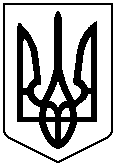 